El Oferente que suscribe el presente formulario; declara haber estudiado con detalle todos los documentos del proceso de Licitación para el denominado CONTRATO DE PRESTACIÓN SERVICIOS DE OPERACIONES DE MONITOREO Y CIBERSEGURIDAD PARA LA “CONCESIÓN AMÉRICO VESPUCIO ORIENTE, TRAMO AV. EL SALTO – PRÍNCIPE DE GALES”, oferta los siguientes precios unitarios según lo establecido en las Bases de Licitación:Cuadro de Precios Unitarios (*)(*) Notas al Cuadro de Precios Unitarios: (i).- Precios en UF.-(ii).- Valores sin IVA.-(iii).- Se entienden incluidos todos los servicios y responsabilidades de los Documentos del Contrato, aunque no tengan ítem o descripción especifica en el Cuadro de Precios Unitarios.-(iv).- Los precios del Contrato únicamente se reajustarán, si corresponde, según lo establecido al respecto en los documentos del proceso de Licitación.–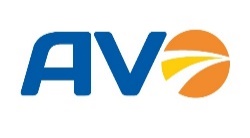 OFERTA ECONÓMICALicitación Pública para CONTRATO DE PRESTACIÓN SERVICIOS DE OPERACIONES DE MONITOREO Y CIBERSEGURIDAD “CONCESIÓN AMÉRICO VESPUCIO ORIENTE, TRAMO AV. EL SALTO – PRÍNCIPE DE GALES”OFERTA ECONÓMICALicitación Pública para CONTRATO DE PRESTACIÓN SERVICIOS DE OPERACIONES DE MONITOREO Y CIBERSEGURIDAD “CONCESIÓN AMÉRICO VESPUCIO ORIENTE, TRAMO AV. EL SALTO – PRÍNCIPE DE GALES”FORMULARIO N°1CUADRO DE PRECIOS UNITARIOSCUADRO DE PRECIOS UNITARIOSFecha:Página 1 de 1ITEMDESCRIPCIÓNUNIDADPRECIO UNITARIOEN UF1Servicios de Operaciones de Monitoreo y Ciberseguridad MesCUADRO DE FIRMA(S) COTIZANTE: CUADRO DE FIRMA(S) COTIZANTE: Nombre o Razón Social:RUT:Nombre de Representante(s) Legal(s):RUT de Represente(s) Legal(es):Firma(s):